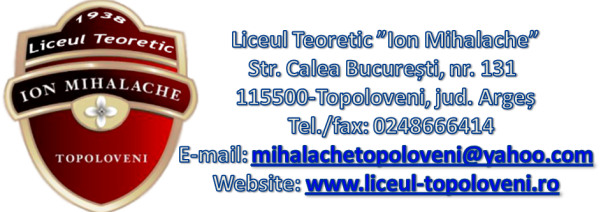 HOTĂRÂRE/11.09.2018Se aprobă cererea nr. 5028/04.09.2018, pentru ansamblul sportiv.Se respinge cererea nr. 5124/10.09.2018 pentru ansamblul coral.Se aprobă Contractul de închiriere AEL.Director,Prof. Laura Florea